Оцінка  впливу на навколишнє природне середовище (ОВНС)запланованої господарської діяльності ДП «Гайсинський лісгосп»на 2019рікВінницька областьГайсинський районМ. Гайсин2019рЗМІСТ:І.	ВСТУП											3ІІ..   ВІДОМОСТІ ПРО ДП «ГАЙСИНСЬКИЙ ЛІСГОСП   . 					4ІІІ.  НОРМАТИВНО-ПРАВОВА БАЗА								61.  ВИМОГИ УКРАЇНСЬКОГО ЗАКОНОДАВСТВА							61.1. Загальна нормативно-правова база								61.2. Оцінка впливу на навколишнє середовище відповідно до вимог Українського законодавства 	71.3. Земельні аспекти. . . . . . 										72. МІЖНАРОДНІ СТАНДАРТИ ТА ВИМОГИ НАГЛЯДОВОЇ  ОПІКУНСЬКОЇ РАДИ FSC 	112.1.  Оцінка впливів на навколишнє природне та соціальне середовища 				12ІV. ОПИС ДЖЕРЕЛ ВПЛИВУ НА ПІДПРИЄМСТВІ НА НАВКОЛИШНЄ ПРИРОДНЕ СЕРЕДОВИЩЕ											13V. БАЗОВА ІНФОРМАЦІЯ										154.1. ГЕОМОРФОЛОГІЯ ТА ГЕОЛОГІЧНІ І СЕЙСМОЛОГІЧНІ ХАРАКТЕРИСТИКИ		154.2. КЛІМАТИЧНІ УМОВИ										154.3. ГРУНТИ ТА ПІДГРУНТЯ									164.4.ПІДЗЕМНІ ВОДИ 										 	164.5. ПОВЕРХНЕВІ ВОДИ										164.6. ФЛОРА, ФАУНА, РІДКІСНІ ТА ЗНИКАЮЧІ ВИДИ						174.7. ПРИРОДНО-ЗАПОВІДНІ ТЕРИТОРІЇ								174.8. ЛІСИ ВИСОКОЇ ПРИРОДООХОРОННОЇ ЦІННОСТІ (ЛВПЦ)					184.9. ЛАНДШАФТ ТА ПЕЙЗАЖ									204.10. КУЛЬТУРНА СПАДЩИНА ОБ’ЄКТИ АРХЕОЛОГІЇ ТА РЕКРЕАЦІЯ 			20VI. ОЦІНКА ВПЛИВУ НА НАВКОЛИШНЄ ПРИРОДНЕ ТА СОЦІАЛЬНЕ СЕРЕДОВИЩА215.1. ВПЛИВ НА ПОВІТРЯ І КЛІМАТ								215.2. ВПЛИВ НА ГЕОЛОГІЧНІ СТРУКТУРИ І ГРУНТИ						215.3.ВПЛИВ НА ПІДЗЕМНІ ТА ПОВЕРХНЕВІ ВОДИ						215.4. ВПЛИВ НА ФЛОРУ, ФАУНУ, АРЕАЛИ  ЇХ РОЗПОВСЮДЖЕННЯ				225.5. ОЦІНКА СОЦІАЛЬНИХ ТА ЕКОЛОГІЧНИХ  ВПЛИВІВ					23VII.  СТИХІЙНІ ПРИРОДНІ ЯВИЩА ТА ГРОМАДСЬКА БЕЗПЕКА 				246.1. ВПЛИВ  СТИХІЙНИХ ПРИРОДНИХ ЯВИЩ							246.1.1. Лісові пожежі											246.1.2. Потужні вітри											246.1.3. Сніг, ожеледиця											246.2. ГОТОВНІСТЬ ДО ЛІКВІДАЦІЇ АВАРІЙНИХ СИТУАЦІЙ					24VIII. ПЛАН ЕКОЛОГІЧНОГО МЕНЕДЖМЕНТУ ТА СОЦІАЛЬНОГО МОНІТОРИНГУ (ПЕМСМ) 												257.1.  ЗАХОДИ ДП  «Гайсинський лісгосп».								257.1.1  Обгрунтування і сталість запланованого загального щорічного розміру заготівлі деревини (розрахункова лісосіка)										257.2. Організаційна структура										287.3.  План управління підрядниками									287.27 4.  Процедура спілкування та оскарження								IX.  КОНСУЛЬТАЦІЇ З ГРОМАДСЬКІСТЮ							29І.  ВСТУПОцінка впливу на навколишнє середовище (ОВНС) запланованих  господарських заходів по лісоуправлінню і лісокористуванню ДЕРЖАВНОГО ПІДПРИЄМСТВПА «ГАЙСИНСЬКЕ ЛІСОВЕ ГОСПОДАРСТВО», скорочено ДП «Гайсинський лісгосп» проведена з метою визначення доцільності і прийнятності планової діяльності та обґрунтування екологічних, економічних, технічних, організаційних, державно-правових, соціальних та інших заходів щодо забезпечення екологічної безпеки навколишнього природного середовища, а також прийняття необхідних заходів по недопущенню можливих негативних  екологічних, економічних  та соціальних змін, вірогідних при проведенні господарської діяльності підприємства на території лісового фонду, закріпленого за ним.Розробка матеріалів ОВНС проводилась керуючись вимогами  пункту 6.1. стандарту ООО «Лесная сертификация» для сертифікації системи лісоуправління на відповідність Принципам і Критеріям FSC для України та законами і нормативно-правовими актами України. У відповідності зі статтею 50 Конституції України, кожен громадянин має право на безпечне для життя і здоров’я довкілля та на відшкодування завданої порушенням цього права шкоди. Кожному гарантується право вільного доступу до інформації про стан довкілля, про якість харчових продуктів і предметів побуту, а також право на її поширення. Така інформація ніким не може бути засекречена.З прийняттям Закону України про охорону навколишнього природного середовища від 25 червня 1991 року розпочалася новітня історія розвитку екологічного законодавства суверенної України, спрямованого на урегулювання суспільних правовідносин в галузі ефективного використання природних ресурсів, охорони довкілля та забезпечення екологічної безпеки.Сучасне екологічне законодавство України склалося як цілісна  і взаємопов’язана система, яка включає три діалектично поєднаних блоки правового регулювання екологічних правовідносин:- природноресурсове законодавство (законодавство у сфері використання, відтворення і охорони природних ресурсів);- середовище-охоронне (природоохоронне, ландшафтне) законодавство;- законодавство у сфері екологічної безпеки.Згідно Закону України про охорону навколишнього природного середовища до видів негативного впливу на довкілля відносяться:- викиди в атмосферу забруднюючих речовин та газів;-  викиди в поверхневі та підземні водні об’єкти забруднюючих  речовин та мікроорганізмів;-  забруднення надр та землі;- розміщення відходів виробництва і споживання;- забруднення навколишнього середовища радіоактивними речовинами,    електромагнітним, іонізуючим та іншими випромінюваннями; -  інші види негативного впливу на довкілля.Відповідно до ст.ст. 60-64 до територій та  об’єктів, що підлягають особливій охороні належать:- території та об’єкти , що мають велику екологічну цінність як унікальні та типові природні комплекси, для збереження сприятливої екологічної обстановки, попередження та стабілізації негативних природних процесів  і явищ;- природні території та об’єкти, які мають особливу екологічну, наукову, естетичну і народногосподарську цінність і призначені для збереження природної різноманітності , генофонду видів тварин і рослин, підтримання загального екологічного балансу і оголошуються територією чи об’єктом природно-заповідного фонду України;- курортні і лікувальні зони;- рекреаційні зони;- рідкісні і такі, що перебувають під загрозою зникнення , видів тваринного і рослинного світу, занесені до Червоної книги України.При проведенні господарської діяльності, особливо лісозаготівельних робіт, безпосередній вплив може бути на рослинність, тваринний світ, грунт, поверхневі і підземні води, атмосферне повітря.ІІ. ВІДОМОСТІ ПРО ДП «Гайсинський лісгосп»ДП «Гайсинський  лісгосп»  Вінницького обласного  управління лісового та мисливського господарства  Державного агенства лісових ресурсів України  розташоване  в східній  частині Вінницької області. Лісгосп було створено в 1930 році. Загальна площа лісгоспу (станом на 01.01.2019 р) – 194011 га.             Розташований на території 5-ти адміністративних районів Вінницькоїх області та м. Ладижина, а саме:Почтова адреса та контакти:         Підприємство займається лісовідновленням, проведенням рубок головного користування та  рубок формування та оздоровлення  лісів, охороною і захистом лісів від пожеж, хвороб та шкідників, незаконних рубок, обслуговуванням і ремонтом доріг.Основні таксаційні показники деревостанів підприємства(по матеріалах безперервного лісовпорядкування 2015 р.)Таблиця 1.ІІІ.  НОРМАТИВНО-ПРАВОВА БАЗА 1.  ВИМОГИ УКРАЇНСЬКОГО ЗАКОНОДАВСТВА 1.1. Загальна нормативно-правова база.Бюджетний кодекс України;Водний кодекс України;Лісовий кодекс України;Земельний кодекс України;Кодекс України про надра.Закони України:«Про оцінку впливу на довкілля» від 23.05.2017 року № 29;«Про охорону навколишнього природного середовища» від 25.06.1991 № 1264-12, зі змінами;«Про відходи» від 05,03,1998 № 187/98-вр, зі змінами;«Про екологічну експертизу» від 09.02.1995 № 45/95-вр, зі змінами;«Про регулювання містобудівної діяльності» від 17.02.2011 № 3038-17, зі змінами;«Про охорону атмосферного повітря» від 16.10.1992 № 2707-12, зі змінами;«Про природно-заповідний фонд України» від 16.06.1992 № 2456-12, зі змінами;«Про мисливське господарство та полювання» від 22.02.2000 № 1478-14, зі змінами;«Про тваринний світ» від 13.12.2001 № 2894-14, зі змінами;«Про рослинний світ» від 09.04.1999 № 591-14, зі змінами«Про дозвільну систему у сфері господарської діяльності» від 06.09.2005 № 2806-15, зі змінами;«Про перелік документів дозвільного характеру у сфері господарської діяльності» від 19.05.2011 № 3392-6, зі змінами;«Про звернення громадян» від 02.10.1996 № 393/96-ВР;«Про державну службу» вiд 16.12.1993 № 3723-XII, зі змінами та доповненнями;«Про засади запобігання і протидії корупції» від 07.04.2011 № 3206-VI, зі змінами.Постанови Кабінету Міністрів України:від 21.05.2009 № 526 «Про заходи щодо упорядкування видачі документів дозвільного характеру у сфері господарської діяльності»;від 10.08.1992 № 459 «Про порядок видачі дозволів на спеціальне використання лімітів використання ресурсів загальнодержавного значення»;від 08.05.1996 № 486 «Про затвердження визначення розмірів і меж водоохоронних зон та режиму ведення господарської діяльності в них»;від 13.03.2002 № 321 «Про затвердження Порядку погодження та видачі дозволів на спеціальне водокористування»;від 18.12.1998 № 2024 «Про правовий режим зон санітарної охорони водних об’єктів»;від 25.03.1999 № 465 «Про затвердження Правил охорони поверхневих вод від забруднення зворотними водами»;від 11.09.1996 № 1100 «Про Порядок розроблення і затвердження нормативів гранично допустимого скидання забруднюючих речовин та перелік забруднюючих речовин, скидання яких нормується»;від 07.12.2005 № 1176 «Про затвердження форми заяви на одержання суб’єктом господарювання або уповноваженою ним особою документів дозвільного характеру»;від 03.08.1998 № 1218 «Про затвердження Порядку розроблення, затвердження і перегляду лімітів на утворення та розміщення відходів»;від 31.10.1995 № 870 «Про Порядок передачі документації на державну екологічну експертизу»;від 27.07.1995 № 554 «Про перелік видів діяльності та об’єктів, що становлять підвищену екологічну небезпеку»;від 13.06.1996 № 664 «Про нормативи витрат на проведення державної екологічної експертизи»;від 13.03.2002 № 302 «Про затвердження Порядку проведення та оплати робіт, пов’язаних з видачею дозволів на викиди забруднюючих речовин в атмосферне повітря стаціонарними джерелами, обліку підприємств, установ, організацій та громадян – підприємців, які отримали такі дозволи»;від 28.12.2001 № 1780 «Про затвердження Порядку розроблення та затвердження нормативів граничнодопустимих викидів забруднюючих речовин із стаціонарних джерел», із змінами;від 13.12.2001 № 1655 «Про затвердження Порядку ведення державного обліку в галузі охорони атмосферного повітря»;від 29.11.2001 № 1598 «Про затвердження переліку найбільш поширених і небезпечних забруднюючих речовин, викиди яких в атмосферне повітря підлягають регулюванню»;від 17.09.1996 № 1147 «Про затвердження переліку видів діяльності, що належать до природоохоронних заходів», із змінами;від 31.01.2007 № 106 «Про затвердження Порядку розроблення та виконання державних цільових програм».Накази центральних органів виконавчої влади:Наказ Мінприроди України від 12.03.1993 № 19, зареєстрований в Міністерстві юстиції України 26.03.1993 за № 13 «Про затвердження Інструкції про порядок встановлення лімітів на використання природних ресурсів у межах територій та об’єктів природно-заповідного фонду загальнодержавного значення та Інструкції про порядок видачі дозволів на спеціальне використання природних ресурсів у межах територій та об’єктів природно-заповідного фонду загальнодержавного значення»;Наказ Мінприроди України від 15.12.1994 № 116, зареєстрований в Міністерстві юстиції України 22.12.1994 за № 313/523 «Про затвердження інструкції про порядок розробки та затвердження гранично допустимих скидів (ГДС) речовин у водні об’єкти із зворотними водами»;Наказ Мінприроди України від 29.09.2001 № 358 «Про затвердження плану заходів з усунення порушень вимог водного і земельного законодавства щодо використання і охорони земель водного фонду»;ДБН А.2.2.1-2003 «Склад і зміст матеріалів оцінки впливів на навколишнє середовище (ОВНС) при проектуванні і будівництві підприємств, будинків і споруд»;Наказ Мінприроди України від 09.03.2006 № 108, зареєстрований в Міністерстві юстиції України 29.03.2006 за № 341/12215 «Про затвердження Інструкції про загальні вимоги до оформлення документів, у яких обґрунтовуються обсяги викидів, для отримання дозволу на викиди забруднюючих речовин в атмосферне повітря стаціонарними джерелами для підприємств, установ, організацій та громадян - підприємців»;Наказ Мінприроди України від 27.06.2006 № 309, зареєстрований в Міністерстві юстиції України 01.08.2006 № 912/12786 «Про затвердження Нормативів граничнодопустимих викидів забруднюючих речовин із стаціонарних джерел»;Наказ Мінприроди України від 27.06.2006 № 309, зареєстровано в Міністерстві юстиції України 01.08.2006 за № 912/12786 «Нормативи граничнодопустимих викидів забруднюючих речовин із стаціонарних джерел»;Наказ Мінприроди України від 16.08.2004 № 317, зареєстровано в Міністерстві юстиції України 06.09.2004 за № 1102/9701 «Про затвердження переліку типів устаткування, для яких розробляються нормативи граничнодопустимих викидів забруднюючих речовин із стаціонарних джерел»;Наказ Мінприроди України від 10.05.2002 № 177, зареєстровано в Міністерстві юстиції України 22.05.2002 за № 445/6733 «Про затвердження Інструкції про порядок та критерії взяття на державний облік об’єктів, які справляють або можуть справити шкідливий вплив на здоров’я людей і стан атмосферного повітря, видів та обсягів забруднюючих речовин, що викидаються в атмосферне повітря»;Наказ Мінприроди України від 10.02.1995 № 7 «Про затвердження Інструкції про зміст та порядок складання звіту проведення інвентаризації викидів забруднюючих речовин на підприємстві»;Наказ Мінприроди України від 05.11.2004 № 434, зареєстрований в Міністерстві юстиції України 22.11.2004 за № 1470/10069 «Про затвердження Порядку погодження природоохоронними органами матеріалів щодо вилучення (викупу), надання земельних ділянок»;Наказ Мінекономіки України від 04.12.2006 № 367 «Методичні рекомендації щодо порядку розроблення регіональних цільових програм, моніторингу та звітності про їх виконання».1.2. Оцінка впливу на навколишнє середовище відповідно до вимог Українського законодавства. Оцінка впливу на навколишнє природне середовище  (ОВНС) входить до складу стандартних для України вимог, що мають бути виконані під час планування проектів та  отримання дозволів.Вимоги до розробки ОВНС, а також консультацій з громад кістю і поширення інформації регламентуються державним будівельним стандартом України ДБН А.2,2-1-2003 («Склад і зміст матеріалів оцінки впливу на навколишнє середовище (ОВНС) при проектуванні і будівництві підприємств, будинків і споруд»).Згідно чинного законодавства, повна ОВНС  є обов’язкова для видів діяльності та об’єктів,що становлять підвищену екологічну небезпеку (Перелік видів діяльності та об’єктів, що становлять підвищену екологічну небезпеку». Затверджено постановою Кабінету Міністрів України від 28.08.2013, № 808). Згідно пункту 20 даного Переліку, лісогосподарська діяльність не відноситься до підвищеної екологічної безпеки, тому повна ОВНС не проводиться.1.3. Земельні аспекти.	Згідно ст. ст. 1,2 Земельного кодексу України земля є  основним національним багатством, що перебуває під особливою охороною держави і земельні відносини – це суспільні відносини щодо володіння, користування і розпорядження землею. Ці відносини регулюються Конституцією України, Земельним кодексом, а також прийнятими відповідно до них нормативно-правовими актами.    Гайсинський лісгосп був організований  в 1930 році на базі укрупнення Соболівського і Монастирищинського лісництв Вінницького облттресту.  При організації лісгоспу в його склад були включені Ократівське, Ладижинське, Зятковецьке, Соболівське, Михайлівське, Гранівське і Оратівське лісництва. В 1937 році Гранівське і Михайлівське лісництва були об’єднані в Михайлівське, а Ократівське і Зятківецьке – в Зятківецьке лісництво. В 1954 році із складу лісгоспу виключено Моастирищанське лісництво (3709 га). В 1955 році Оратівське лісництво (2380 га) передане Іллінецькому лісгоспу, а в склад Гайсинського лісгоспу включене Ситківецьке лісництво (4333 га) із Іллінецького лісгоспу. В 1956 році в склад Соболівського лісництва прийнято від Уманського лісгоспу  урочище «Терновий ліс», розташоване у Вінницькій області, яке в 1965 році в свою чергу, передане Бершадському лісгоспу.В 1960 році згідно рішення Вінницького облвиконкому були перейменовані лісництва відповідно їх місцезнаходженню, Зятківецьке в Басаличівське, Михайлівське в Гранівське, а в 1970 році Гранівське в Гайсинське.В 1997   року Дашівському лісомисливському передано ур. «Курбалин» (542) га., а в 2015 р. ур. «Цигани» (363,8 га).	Землі лісового фонду, які є державною власністю, були надані в постійне користування Гайсинському лісгоспу при його організації в 1936 році (Постановление ЦИК и СНК СССР от 02.07.1936г). Право постійного користування було підтверджено «Распоряжением СНК СССР за   № 14537-р от 14.07.1944года» згідно якого, територія лісгоспу була розподілена на групи і господарські частини (категорії лісів).	Відповідно до Лісового  Кодексу України (Розділ Y111. Прикінцеві положення, пункт 5) «До одержання в установленому порядку державними лісогосподарськими підприємствами державних актів на право постійного користування земельними лісовими ділянками, документами що підтверджують це право на раніше надані землі, є планово-картографічні матеріали лісовпорядкування».Перше лісовпорядкування лісів, які входять до складу лісгоспу відбулося в 1922 році, яке проводилось в Монастирищанському лісництві, в Михайлівському і Соболівському в 1923 році, Оратівському – 1928 році, Гранівському, Зятковецькому і Ладижинському – 1927 році. Наступні лісовпорядні роботи проводились  в 1937, 1948, 1960, 1963, 1970, 1982 роках. Починаючи з 1992 року на всій території лісгоспу проводиться безперервне лісовпорядкування.В 2001 році безперервне лісовпорядкування проведено з оновленням основних проектних і картографічних матеріалів.В 2011 році проведено базове лісовпорядкування на площі 19418,6 га. Після передачі   ур. «Цигани» в 2015 році площа лісгоспу стала 19054,8. Станом на 1.01.19 році площа ДП «Гайсинський лісгосп» 19411 га.	Державні акти та кадастрові номера на право постійного користування земельними ділянками оформлені на землі лісогосподарського призначення  підприємства:Таблиця 2.	На решту території виготовлена ТЕХНІЧНА ДОКУМЕНТАЦІЯ із землеустрою щодо інвентаризації земель державного підприємства «Гайсинське лісове господарство», яка знаходиться на стадії погодження і затвердження у відповідних державних органах.Державні акти на право постійного користування земельними ділянками є на 96% площі підприємства. Межі земельних ділянок підприємства в натурі закріплені межовими знаками.   2.  МІЖНАРОДНІ СТАНДАРТИ ТА ВИМОГИ НАГЛЯДОВОЇ  ОПІКУНСЬКОЇ РАДИ FSC.Міжнародні Конвеції та Угоди, які ратифіковані Україною щодо охорони навколишнього природного середовища.Природне середовищеКонвенція про охорону дикої флори та фауни і природних середовищ існування в ЄвропіКонвекція про біологічне різноманіттяКонвенція про водно-болотні угіддя, що мають міжнародне значення, головним чином як серевоща існування водоплавних птахівКонвенція про приєднання озерРамкова Конвенція Організації Об’єднаних Націй про зміну кліматуКартахенський протокол про біобезпеку до Конвенції про біологічне різноманіттяСоціальне середовище Консультація про доступ до інформації, участь громадськості в процесі прийняття рішень та доступ до правосуддя з питань, що стосується довкілляТехногенне середовищеКонвенція про заборону розробки, виробництва, накопичення, застосування хімічної зброї та про її знищенняУгода про співробітництво в галузі вивчення , розвідки і використання мінеральносировинних ресурсівКонвенція про оцінку впливу на навколишнє середовище у транскордонному контексті Конвенція про ядерну безпекуОб’єднана конвенція про безпеку поводження з відпрацьованим паливом та про безпеку поводження з радіоактивними відходамиОцінка впливів на навколишнє природне та соціальне середовище.	Згідно критерію 6.1 СТАНДАРТУ «Лісова сертифікація» для сертифікації системи лісоуправління на відповідність принципам і Критеріям FSC для України, потрібне проведення оцінки дії на довкілля з урахуванням масштабу і інтенсивності лісогосподарських заходів, а також унікальності ресурсів, що піддаються дії в результаті лісогосподарської діяльності.Оцінка дії на довкілля проводиться перед початком будь-яких заходів, які можуть привести до порушення середовища.Розмір, характер і інтенсивність користування лісовими ресурсами обґрунтовані в Проекті організації розвитку лісового господарства ДП «Гайсинський лісгосп» (м. Ірпінь, 2012р).ІV. ОПИС ДЖЕРЕЛ ВПЛИВУ НА ПІДПРИЄМСТВІ НА НАВКОЛИШНЄ ПРИРОДНЕ СЕРЕДОВИЩЕОсновні види робіт та їх обсяги, які спричиняють вплив на довкілля  наведені в таблиці 4.Таблиця 4Перелік видів робіт та їх обсяги, які впливають на навколишнє природне середовище            При проведенні валки дерев, трелюванні та загрузці і вивезенні деревини на суцільних рубках ,пошкодження живого покриву, підліску і підросту ( при їх наявності) відбувається на території  близько 20% площі ділянок.Крім того на довкілля в деякій мірі впливають продукти життєдіяльності (котельня, очисні споруди, відходи тощо).V. БАЗОВА ІНФОРМАЦІЯ 1.  ГЕОМОРФОЛОГІЯ ТА ГЕОЛОГІЧНІ І СЕЙСМОЛОГІЧНІ ХАРАКТЕРИСТИКИ.В геоструктурному плані територія лісгоспу розташована в південно-західній окраїні Українського кристалічного масиву, складеному архейпротерозойськими метаморфічними породами і лежить на Волино-Подільській височині з абсолютними висотами до 362 м, а також  в межах дністровського зниження.	Територія лісгоспу за характером рельєфу є хвиляста рівнина. Лісові масиви лісгоспу розташовані в східній частині Подільського плато, в основі якого знаходяться (архерейські) кристалічні породи (граніти і гнейси).  Характерний рельєф створюють річкові долини Південного Бугу, для якого характерні чередування межиріч з глибоко врізаними долинами річок, подекуди ярами та балками. Тут межиріччя мають плоскі вершини.Значне коливання висот над рівнем моря, з глибоко розчленованим рельєфом зумовлюють розвитку ерозійних процесів різних видів. Із загальної площі районів розташування лісгоспу на стокоутворюючі схили припадає 70%, що характеризує схильність земель до водної ерозії.На еродованих землях 70 % вологи губиться марно, стікаючи до ярів, балок, ставків та річок, визиваючи окрім листової, а де і лінійну ерозію.Ступінь водної ерозії як листової так і лінійної залежить від кількості опадів, наявності грунтового покриву, механічного складу грунтів, стрімкості схилів. Значні збитки, в основному, орним землям наносить водна ерозія грунтів, так 39% орних земель в тій чи іншій мірі зазнають листової ерозії. Ерозійні процеси вітрової ерозії виражені в незначній мірі.Для зупинення ерозійних процесів потребується цілий комплекс заходів, що в першу чергу заліснення ярів,  балок який необхідно проводити комплексно починаючи з конусів виносу і днищ, вершин і схилів, а закінчуючи створенням прияружних лісопосадок.Таким чином боротьба з ерозією грунтів набуває першочергового значення в справі інтенсифікації сільськогосподарського виробництва і підвищення родючості грунтів.Негативних ендогенних процесів, явищ геологічного і геотехнічного походження не спостерігається.Сейсмічність району робіт згідно ДБН 1.1-12.2006 дорівнює 5 балів за шкалою MSK-64 (мапа  ОСР-2004 А).2.  КЛІМАТИЧНІ УМОВИКлімат даного району помірно-континентальний, формується під впливом, головним чином, повітряних атлантичних мас. Характеризується клімат відносно м'якою зимою та теплим вологим літом.Вегетаційний період триває 215 днів у році.Середньорічна кількість опадів коливається і досягає 590 мм.Вітровий режим території характеризується напрямком, що залежить від взаємного розташування областей високого і низького тисків, і швидкістю, що залежить від різниці атмосферного тиску взаємодіючих областей.На даній території зимою весною і восени переважають південно західні вітри .. Влітку активізується азорский максимум і збільшує повторюваність західних вітрів. Циклонічна діяльність особливо активно виявляється в зимовий період, при проходженні циклонів спостерігаються вітри різних напрямків.Сильні вітри в даному районі спостерігаються в період активної циклонічної діяльності, найчастіше в холодний період року. Істотну роль у процесі посилення вітру грає рельєф місцевості та висотні відмітки.Максимальна швидкість вітру, головним чином, складає 16-20 м/с, в окремі роки – досягає 24-28 м/с, пориви – до 30 м/с. Температура повітря:середньорічна 8,9˚С;максимальна    38˚ С;мінімальна мінус 31С;при ожеледі мінус 5С;Середній тиск повітря – 742 мм ртутного стовпа.ОпадиРежим опадів характеризується середніми багаторічними сумами опадів по місяцях та за рік. У річному ході місячних сум опадів максимум випадає на літні місяці, мінімум – у березні. В окремі роки місячні суми опадів, у залежності від умов атмосферної циркуляції, можуть значно відхилятися від середніх багаторічних сум, перевищуючи їх у 2-3 рази.Середня кількість опадів за рік 590 мм.Сніговий покрив і промерзання ґрунтуСніговий покрив на даній території з'являється у другій декаді гудня і сходить наприкінці березня. Середньорічне число днів зі сніговим покровом до 98. Висота снігового покриву (середня з найбільших декадних висот), у зв'язку з частими відлигами, невелика і складає 10-15 см; найбільша – досягає 45 – .Невелика висота снігового покрову приводить до досить глибокого промерзання ґрунту. Середня глибина промерзання ґрунту 60-,  максимальна глибина промерзання – 120 см. ГрозиГрози на даній території спостерігаються з квітня по вересень, рідко бувають в інші місяці року. Виникнення гроз, головним чином, зв'язано з проходженням холодних фронтів. Тривалість гроз  у середньому за рік – 40-50 годин.3.  ГРУНТИ ТА ПІДГРУНТЯҐрунтоутворюючими материнськими породами являються леси і лесовидні суглинки  товщиною від 5 до 7 м, а також алювіальні відклади на яких сформовані сучасні грунти.Найбільш поширеними грунтами в районі розташування лісгоспу являються опідзолені сірі і темно-сірі лісові грунти, а також чорноземи опідзолені, чорноземи мало гумусні. Сірі лісові грунти займають схили межиріч внаслідок, чого вони в значній мірі еродовані.Більш плоскі ділянки межиріч займають темно-сірі лісові грунти, а по низинах на менш деградованих ділянках – чорноземи наносні. За механічним складом вони глинисті або суглинисті по степеню вологості – свіжі.Рідко зустрічаються дерново-підзолисті супіщані та глинисто-піщані грунти в Гайсинському, Басаличівському і в Ладижинському лісництвах.4.  ПІДЗЕМНІ ВОДИРівень грунтових вод коливається від 2 до 5 метрів в долинах і поймах річок до 20 метрів на підвищеннях.З погляду охорони навколишнього середовища господарська діяльність підприємства не робить негативного впливу на режим і якість водних ресурсів.5.  ПОВЕРХНЕВІ ВОДИ Гідрогеологічні умови території лісгоспу пов’язані з геологічною будовою, тектонікою та фізико – географічними факторами.Територія лісгоспу розташована в басейні річки Південний Буг. Притоки Південного Бугу  річки Сіб, удич Тьма, Сура.	Ступінь дренування району гідрологічною сіткою в цілому слід рахувати достатньою. Загальне зволоження території характеризують: середня багаторічна річна сума опадів, висота снігового покрову, глибина перемерзання ґрунтів.Характеристика рік та водойм в таблиці 5.Таблиця 5.Характеристика рік і водойм.Ширина лісових смуг виділена вздовж берегів р. Південний Буг та навколо Ладижинського водосховища, які примикають до лісових масивів  Басаличівського та Ладижинського лісництв.Інші річки протікають по території розташування лісгоспу поза межами лісового фонду. Загальна площа вод на території земель лісогосподарського призначення підприємства незначна  і становить 13,4 га.6.  ФЛОРА, ФАУНА, ТА ПРИРОДНО_ЗАПОВІДНІ ТЕРИТОРІЇ Згідно лісорослинного районування територія розташування лісгоспу відноситься до лісо рослинної зони Лісостепу і до лісогосподарського округу Дністровсько-Дніпровського лісостеповий і входить до складу Центрально-подільського  лісогосподарського району.За прийнятим фізико-географічним районуванням територія лісгоспу входить до Подільського Побужжя.Переважаючими типами лісу  є свіжа діброва.Рослинний світ на території ДП «Гайсинський лісгосп»» надзвичайно багатий і різноманітний.  Тут налічується близько 600 видів. Велика кількість медоносних рослин  сприяє розвитку бджільництва.На території лісгоспу мешкають близько 301 видів ссавців, 90 видів птахів, 5 видів плазунів, 10 видів земноводних, і більше 500 видів комах.. Це лише наближена кількість видів приведена згідно різних літературних джерел.В лісах мешкають види ссавців, що відносно пристосувалися до присутності людей. До них можна віднести свиню дику , оленів та козуль, їжаків, кротів та бурозубок, борсуків. Ентомофауна представлена типовими для Лісостепу угрупованнями лісових, лучних, водних і напівводяних комах та комах ксерофітних станцій.Таблиця 6Характерні біотопи для основних видів мисливських тварин        Згідно  обліку наявності мисливських звірів на території лісгоспу   їх наближена чисельність на тисячу гектарів угідь наступна:Олень плямистий-  5,8 шт.Кабан – 3,6 шт.Козуля – 29,2 шт.Заєць русак – 37 шт.Білка – 18,5.Тхір лісовий -  2,8 штБорсук - 6 шт.Куниця кам’яна – 9,5 шт.Куниця лісова – 4,4 шт.Лисиця – 2,8 шт.7.  ПРИРОДНО-ЗАПОВІДНІ ТЕРИТОРІЇ Таблиця 6.ПЕРЕЛІК ЗАПОВІДНИХ ОБ’ЄКТІВ по ДП «ГАЙСИНСЬКИЙ ЛІСГОСП»8. ЛІСИ ВИСОКОЇ ПРИРОДООХОРОННОЇ ЦІННОСТІ (ЛВПЦ)У відповідності з прийнятими зобов’язаннями, задекларованими в екологічній політиці відповідального ДП “Гайсинський лісгосп» і з метою досягнення стійкого лісоуправління, а також виконання принципу 9 Лісової Наглядової Ради (FSC), підприємство виявляє і підтримує високі природоохоронні цінності лісів.На території ДП «Гайсинський лісгосп» виділені і охороняються ліси високої природо-охоронної цінності (ЛВПЦ), або їх ще називають особливо цінні для збереження лісі (ОЦЗЛ).	В 2017 році в ході консультацій з зацікавленими особами ЛВПЦ  збільшились на 10,2 га за рахунок того, що внесли ділянку в кв. 117 вид 1 пл. 6,4 га Басаличівського лісництва на якій знаходиться пам’ятник жертвам голодомору та 2 ділянки в Гайсинському лісництві в кв. 37 вид. 43 пл. 2,1 га – на ділянці меморіальний знак партизанам підпільникам та в кв. 52 вид. 2 пл. 1,7 га – місце дислокації партизанського загону. Таблиця 7Площі лісів високої природоохоронної цінності Всі виявлені ділянки ЛВПЦ нанесені  на карти ЛВПЦ.Рідкісні і зникаючі види рослин і тварин.Для оцінки впливу на рідкісні види рослин і тварин занесені до Червоної книги України  підприємством проведено:складено список рідких і зникаючих  видів, потенційно проживаючих на території підприємства,виявляються потенційні місця проживання цих видіввизначаються заходи по захисту видів.Складання списку рідкісних і зникаючих видів рослин та тварин для території розташування ДП “Гайсинський лісгосп” проведено на основі офіційно діючого документу — Червона книга України. Список постійно уточнюється і оновлюється.На основі відомостей про місцезнаходження рідких видів складений перелік ключових місцезнаходжень, характерних для червоно-книжників. Щодо потенціальних місцезнаходжень видів, занесених в Червону книгу, розроблені заходи по збереженню цих видів.Рідкісні та зникаючі види рослин і тварин на території ДП «Гайсинський лісгосп».Заходи по збереженню рідкісних та зникаючих видів можна провести лише в разі їх виявленні при спеціальних обстеженнях або при відводі і таксації лісосік.При виявлені місця розташування  видів (гніздо, нора, місце зростання тощо) позначаються на карті, реєструються як рідкісні та зникаючі  види і наносяться на технологічну карту розробки лісосік як не експлуатаційна  площа. В ході розробки лісосіки забезпечується збереження грунту і надгрунтового покриву в місцях виявлення виду,  а також мертвої деревини , яка є субстратом для росту і розмноження організмів.Лісові території, які є місце населенням видів, що перебувають під загрозою знищення, вимирають та ендемічні види і ті,що не підлягають рубанню наведені в відомостях особливо цінних для збереження лісів, виявлених на території ДП «Гайсинське ЛГ».7.  ЛАНДШАФТ ТА ПЕЙЗАЖУ ландшафтному відношенні загальна територія лісгоспу являє собою полого-хвилясту рівнину на якій ростуть ліси та розташовані землі, які використовується під вирощення сільськогосподарських культур. На території Фрагментально розміщені населені пункти, ділянки, малі річки, лісові масиви.  Типовий Подільський пейзаж.Запроектовані лісогосподарські заходи не змінять ландшафт і пейзаж тому, що існуючі  також має різновікові ліси, не зімкнуті лісові культури, зруби тощо.  8.  КУЛЬТУРНА СПАДЩИНА, ОБ’ЄКТИ АРХЕОЛОГІЇ ТА РЕКРЕАЦІЯ	На території Ситківецького лісництва в кв. 41 вид 2  є ділянка історико-культурної спадщини, на якій за переказами була схованка місцевого населення від татар. 	На території Басаличівського лісництва в кв. 117 вид. 1 розташований пам’ятник жертвам голодомору.V. ОЦІНКА ВПЛИВУ НА НАВКОЛИШНЄ ПРИРОДНЕ ТА СОЦІАЛЬНЕ СЕРЕДОВИЩЕ.1.ВПЛИВ НА ПОВІТРЯ І КЛІМАТ.При проведенні господарської діяльності виникатиме короткочасний та локальний вплив на повітря у формі відпрацьованих газів, диму і пилу.Основним видом впливу на стан атмосферного повітря  в ДП «Гайсинський лісгосп» є опалення будівель  підприємства дровами паливними.При виконанні лісогосподарських і лісозаготівельних робіт основним джерелом забруднення атмосферного повітря є двигуни тракторів, автомобілів і бензопил, під час роботи яких відбувається викид токсичних речовин в повітря. Найбільш небезпечними із яких є вуглецю оксид  СО(чадний газ), азоту двоокис NO,  вуглеводні (пари бензину) СН, окисли свинцю.Кількість викидів, склад речовин і швидкість поширення відпрацьованих газів залежить від режиму роботи двигуна, технічного стану транспорту, типу і стану дорожнього покриття, напрямку і швидкості вітру.На території    ДП «Гайсинський   лісгосп» використовуються  лісогосподарські грунтові  дороги і дороги загального користування з твердим покриттям .Протягом 2018 року на підприємстві використано:- бензин – 58,8  л,- дизпаливо – 240,3,0 л, - мастила - 4,93 т.-електроенергії - 395,5 тис. кВт- дров паливних  - 903 куб. м  Забруднення атмосфери у формі пилу, що може створюватись у робочих зонах при роботі транспортних засобів в сухий період весни, літа чи осені, відбувається внаслідок проїзду транспортом по дорозі з грунтовим покриттям при пересиханні верхнього шару землі і носить тимчасовий та локальний характер.2. ВПЛИВ НА ГЕОЛОГІЧНІ СТРУКТУРИ І ГРУНТИ.При проведенні рубок головного користування, формуванні і оздоровленні лісів та на лісовідновлювальних роботах при певних операціях технологічного процесу . виникає ризик ущільнення грунту транспортними засобами.В зв’язку з застосуванням колісної техніки ризик  ущільнення грунту вважається незначним.Під час проведення вище перерахованих робіт, можливе забруднення грунту та підґрунтя через потенційний витік і вилив паливно-мастильних матеріалів (ПММ) з обладнання чи транспортних засобів.Такий потенційний вплив на грунт, як очікується, буде локальним і незначним.В минулому забруднення грунтів від витоків ПММ не спостерігалось. Проведення лісозаготівельних, лісо відновлювальних і інших робіт повинно проводитись у відповідності з картою технологічного процесу, проектів лісовідновлення, інших нормативних документів з урахуванням Акту оцінки потенціального впливу на навколишнє природне середовище (ОВНС).Заходи мінімізації дії нв грунт:- розробку лісосік в мокрих, сирих  та дуже вологих місцях проводити в зимовий період;- трелювання і вивезення деревини проводити транспортними засобами з навісним обладнанням в піднятому стані по волоках і існуючих дорогах, не допускаючи здирання лісової підстілки та пошкодження грунту;- площа волоків і навантажувальних площадок не повинна перевищувати 15% площі лісосіки;- заправка транспортних засобів, ремонт та техобслуговування повинні проводитись в гаражі;- заправка бензопил ПММ проводити так, щоб виключити попадання його в грунт, використовуючи спеціальні лійки та каністри, які повинні бути без пошкоджень, не протікати і стояти на гумових чи з іншого матеріалу ковриках;3.   ВПЛИВ НА ПІДЗЕМНІ ТА ПОВЕРХНЕВІ  ВОДИ.Вплив на підземні води не очікується. Запроектовані заходи не порушують гідродинамічну сітку потоків грунтових горизонтів, а тим паче перших від поверхні водоносних горизонтів та підземного стоку і підземного живлення.Основним видом можливого впливу на водні об'єкти є забруднення водотоків  відходами виробництва, поверхневими стічними водами з автомобільних доріг, а також порушенням гідрологічного режиму системами грунтових вод.Заходи щодо мінімізації  впливу на поверхневі води:- не допускати прокладування трелювальних волоків по руслах річок та тимчасових водотоків;- не допускати складання порубкових залишків на руслах водотоків;- після закінчення лісосічних робіт русла водотоків необхідно очищати від порубкових залишків;- переїзди через річки та водотоки проводити по містках.Негативний вплив лісозаготівельних та лісо відновлювальних робіт зведено до мінімуму внаслідок заборони законодавством України проведення рубок головного користування поблизу водних об'єктів з метою не допущення забруднення, замулення и виснаження водних об'єктів, а також збереження ареалів рослинного і тваринного світу, на територіях, прилеглих до цих водних об'єктів установлені водоохоронні зони і прибережні особливо захисні ділянки.Перелік річок і ширина захисних смуг вздовж них приводяться в таблиці 5.4.  ВПЛИВ НА ФЛОРУ, ФАУНУ, АРЕАЛИ РОЗПОВСЮДЖЕННЯ.В процесі проведення лісогосподарських робіт, особливо суцільних рубок створюються нові екологічні умови (як негативні, так і позитивні) для рослин і тварин.Ведення господарської діяльності в лісах негативно впливає на розмноження і міграцію тварин. Вирубки і дороги можуть перетинати традиційні шляхи міграції тварин, віддаляючи місця їх знаходження від місць живлення і водопою, порушуючи екологічний баланс.Дані про ділянки природо-заповідний фонд приводяться в таблиці 6	Лісогосподарські заходи в природо-заповідному фонді не проектуються, тому і негативний вплив та заходи по мінімізації відсутні.ФЛОРАПри відводах і таксації лісосік та проведенні лісозаготівельних робіт необхідно дотримується вимог законодавства України, лісових нормативно-правових актів та природоохоронних конвенцій ратифікованих Україною про збереження біологічного різноманіття лісових екосистем, зберігаючи ключові біотопи і об’єкти:Їх перелік- ключові біотопи:1. Болота і окраїни боліт,2. Ділянки лісу вздовж струмків, тимчасових водотоків та навколо тимчасових водних об’єктів, які не виділені лісовпорядкуванням як ОЗД,3. Ділянки, які відрізняються по умовах зволоження,4. Ділянки на різних елементах рельєфу,5. Ділянки, які відрізняються по складу рослинності, віку , грунтовому покриву та з наявністю Червонокнижних видів.           - ключові об’єкти:6. Дерева і групи дерев важливі для фауни,7. Вікові дерева,8. Дерева, які рідко зустрічаються в насадженні, або мають кормову цінність для фауни,9. Інші дерева і чагарники,10. «Стремпи» (пні природного походження),11. «Вальож».Оптимізація норм лісокористування, обмеження лісосік по площі, розосередження по території лісгоспу місць суцільних рубок, дотримання термінів примикання лісосік, заборона та обмеження рубок в лісах ЛВПЦ, а також виділення при відводах і таксації лісових ключових біотопів і об'єктів та їх збереження при рубаннях, дозволить підтримувати оптимальну вікову і породну структуру лісів, зберігати місцезнаходження червонокнижних видів і звести негативний впливу діяльності підприємства на флору і фауну до мінімуму.ФАУНА         Негативний ефект діяльності підприємства на фауну буде мінімізовано за рахунок не проведення заходів в місцях інтенсивної міграції тварин. Згідно консультації з зацікавленими сторонами          Шум при лісозаготівельних роботах є фактором неспокою під час появи потомства у тварин. Тому у весняний період знижуються шумові навантаження на тварин шляхом  не проведення лісогосподарських робіт в місцях проживання тварин та біля них.        Шляхом консультацій з зацікавленими були встановлені середовища існування, умов розмноження, шляхів міграції тварин (відтворювальні ділянки), місця розташування яких наведені в таблиці нижче.Перелік відтворювальних ділянок та їх площа Урочища ДП «Гайсинський лісгосп»”:урочище „Вербич” – 329 га;урочище „Михайлівська дача” (кв. 39 вид.10-14, кв. 46-48 кв. 49 уч.8-10,15; кв. 55-59) – 508 га;урочище „Плоске” – 263 га;урочище „Коростовець” – 370 га.урочище „Гераджин Соболівський ” – 219 га.   Разом: 1689 га. Урочища ВОКСЛП „Віноблагроліс”:Карбівська с/р – 71 га;Городоцька с/р – 214 га;Чечелівська с/р – 71 га;Разом: 356 га. Польові мисливські угіддя:Карбівська с/р – 348 га;Лад.-Хутірська с/р – 105 га;Гранівська с/р – 164 га;Семирічанська с/р – 292 га;Городоцька с/р – 254 га.Разом: 1163 га.Всього по лісгоспу: 3208 гаВ цілому виконання лісогосподарських заходів у відповідності з Планом лісоуправління і результатами ОВОС знизить негативний  вплив на тваринний світ.5.  ОЦІНКА СОЦІАЛЬНИХ ТА ЕКОЛОГІЧНИХ  ВПЛИВІВ          Жодного впливу на землекористування, пов’язаного з проведенням робіт не передбачається, оскільки постійним користувачем земельних ділянок, де будуть проводитись роботи, є ДП «Гайсинський лісгосп».        Інші потенційні негативні впливи під час  виконання робіт включають дорожній рух, ризик аварій та можливий травматизм при порушенні техніки безпеки.        Можливий позитивний вплив включає створення робочих місць для людей, що проживають в зоні діяльності лісгоспу, збільшення можливості отримання ними доходу.VII.  СТИХІЙНІ ПРИРОДНІ ЯВИЩА ТА ГРОМАДСЬКА БЕЗПЕКА1.  ВПЛИВ  СТИХІЙНИХ ПРИРОДНИХ ЯВИЩ        До основних ризиків ведення лісового господарства, які несуть стихійні природні явища, відносяться, лісові пожежі, потужні вітри та сніг, ожеледиця. Ці ризики несуть потенційні негативні екологічні та соціальні виклики стосовно екологічної і економічної діяльності підприємства, а також безпеки та здоров’я населення.1.1. Лісові пожежі.З метою мінімізації впливу даного ризику на підприємстві розробляється низка організаційних та профілактичних заходів щодо недопущення виникнення пожеж, своєчасного їх виявлення та ліквідації. 1.2. Потужні вітри.Ризиком сильних вітрів є вітроломи та вітровали, які призводять до загибелі насаджень.За результатами моніторингу ДП «Гайсинський лісгосп» за період з 2011 по 2017 роки від сильних вітрів (2012 р.) виникли суцільні вітровали і вітроломи на площі . Крім того Значна кількість соснових дерев була пошкоджена в насадженнях.Аналіз матеріалів лісовпорядкування 1961- 2011 років свідчить про те, що ризики сильних вітрів носять циклічний характер з наближеною періодичністю 1 раз в десять років.1.3. Сніг, ожеледиця. Сніголами на території лісгоспу спостерігаються рідко і не мають локального характеру. В 2000 році всі лісові насадження були пошкоджені обледенінням. Наслідки яких спостерігаються в насадженнях до цієї пори.Ліквідація сухостійних та пошкоджених дерев проектується в процесі проведення санітарно-оздоровчих заходів та рубок догляду.2.  ГОТОВНІСТЬ ДО ЛІКВІДАЦІЇ  СТИХІЙНИХ СИТУАЦІЙ.На підприємстві розроблені  плани ліквідації аварійних ситуацій. Ці плани включають питання профілактики та реагування. Створена система з питань надзвичайних ситуацій  та цивільного захисту. Призначені відповідальні особи.З метою ліквідації надзвичайних ситуацій природного і техногенного характеру та надання невідкладної допомоги постраждалому населенню, на підприємстві створено резерв матеріальних цінностей, який частиною регіонального резерву. Номенклатура і обсяг матеріальних цінностей, куди входять будівельні матеріали та засоби загального призначення, запаси паливно-мастильних матеріалів (ПММ) та майно для виконання спеціальних завдань.Підприємство забезпечено сучасними високоефективними засобами пожежогасіння і зв’язку та засобами індивідуального захисту.Проведені навчання та тренінг з питань ліквідації стихійних та техногенних ситуацій та цивільного захисту населення. VIII. ПЛАН ЕКОЛОГІЧНОГО МЕНЕДЖМЕНТУ ТА СОЦІАЛЬНОГО МОНІТОРИНГУ (ПЕМСМ).1.  ЗАХОДИ ДП ГАЙСИНСЬКИЙ ЛІСГОСП».1.1  Обгрунтування і сталість запланованого загального щорічного розміру заготівлі деревини (розрахункова лісосіка)В процесі рубки і після неї створюються нові  екологічні умови для рослин і тварин, в зв'язку з чим, повинен враховуватися зв'язок між потенційно можливими порушеннями природного середовища і мінімізацією наслідків рубки.Лісозаготівельні роботи безпосередньо пов'язані з етапом планування рубок.  Розрахунок обсягів заготівлі деревини по площі і запасу, розміщення лісосік, терміни примикання лісосік і інші питання дуже актуальні для мінімізації впливу на навколишнє середовище.Розрахункова лісосіка прийнята другою лісовпорядною нарадою в розмірі 35,03 тис.м3 ліквідної деревини, в тому числі по господарствах:хвойне  - 2,17 тис. м3 (сосна)соснова – 1,48 тис.м3,ялинова – 0,69 тис.м3,твердолистяне – 32,86 тис.м3в т.ч.   	дубова високостовбурна – 15,35 тис.м3дубова низькостовбурна – 2,11 тис.м3,ясенева – 8,66 тис.м3,грабова – 6,740 тис.м3,Розрахункова лісосіка по категоріях лісів:Рекреаційно-оздоровчі	-2,39 тис.м3захисні ліси			- 3,73 тис.м3експлуатаційні ліси		- 28,91 тис.м3Пропозиції та відповідні дані щодо розрахункової лісосіки по категоріях лісів в розрізі панівних порід підготовлені лісовпорядною організацією ВО «УКРДЕРЖЛІСПРОЕКТ».По відношенню до попереднього року нова розрахункова лісосіка не змінилась.Обґрунтування розміру розрахункової лісосіки з 2012 по 2021 роки базується на даних таблиці 8.Розподіл вкритих лісовою рослинністю земель, включених в розрахунок рубок головного користування , за групами віку; ліквідний запас стиглих деревостанів, середній запас експлуатаційного фонду на , загальна середня зміна запасу та площа пристигаючих і стиглих насаджень через 10 років, на час проведення розрахунку (01.01.2012р).Таблиця 8Примітка: В зв’язку зі значним обсягом табличного  матеріалу визначення розрахункової лісосіки на період з 2012 по 2021 роки,  приводяться загальні дані  по підприємству та  в розрізі панівних порід. По сосновій господарській секції в рекреаційно-оздоровчих та в захисних лісах прийнята лісосіка рівномірного користування в експлуатаційних лісах лісосіка раціональна.По ялиновій похідній господарській секції в експлуатаційних лісах, і по грабовій господарській секції у всіх категоріях лісів прийнята перша вікова лісосіка з метою прискорення заміни цих деревостанів, також відповідно цьому принципув експлуатаційних лісах по дубовій низькостовбурній господарській секції прийнята розрахункова лісосіка перша вікова, а в захисних лісах по дубовій низькостовбурній прийнята лісосіка за станом.По дубовій високостовбурній господарській секції в захисних та експлуатаційних лісах прийнята лісосіка нижче розрахованих від рівномірного користування і раціональної лісосіки з таким розрахунком, щоб експлуатаційного фонду було достатньо на першу п’ятирічку, по ясеневій господарській секції прийнята друга вікова в рекреаційно-оздоровчих та захисних лісах і перша вікова в експлуатаційних лісах.У всіх випадках розрахункова лісосіка прийнята з таким розрахунком, щоб вона була не менше лісосіки за станом, а в цілому по лісгоспу на наступний ревізійний період була не менша лісосіки нового після лісовпорядкування ревізійного періоду.Заготівля деревини та її вивезення на 2019 рік планується у повній відповідності з розрахунковою лісосікою та наданими  дозволами на спеціальне використання лісових ресурсів (лісорубні квитки), виданих Вінницьким обласним управлінням лісового та мисливського господарства в обсязі розрахункової лісосіки ( 35,03 тис. м3).          Експлуатаційний фонд  (загальний запас стиглих і перестійних насаджень можливих до експлуатації) становить 475,7 тис.м3 або 10,5% від загального (4525,1,3тис.м3).           Щорічно призначені в рубку лісосіки по площі становлять 0,8% від загальної площі вкритих лісовою рослинністю земель і 0,8% від загального запасу деревини.Оцінка впливу підприємства на лісове середовище включає в себе набір лісосічного фонду в рубку. Набір ділянок в рубку проводиться по лісництвах у відповідності з розрахунковою лісосікою по матеріалах базового лісовпорядкування.  При наборі ділянок в рубку суворо дотримуються Правил рубок головного користування, затверджених Наказом Державного комітету лісового господарства України 23.12.2009 р. № 364.Відомість набраних в рубку ділянок звіряються з картами лісів високої природоохоронної цінності (ЛВПЦ), що унеможливлює  включення особливо захисних ділянок(ОЗД) в рубку.Відомості про заплановані  на 2019 рік рубки (РГК і  СРС) приводяться в таблиці 9.Таблиця 9.Розташування ділянок, на яких запроектовані суцільні рубки на 2019 рік.2.2. Організаційна структура.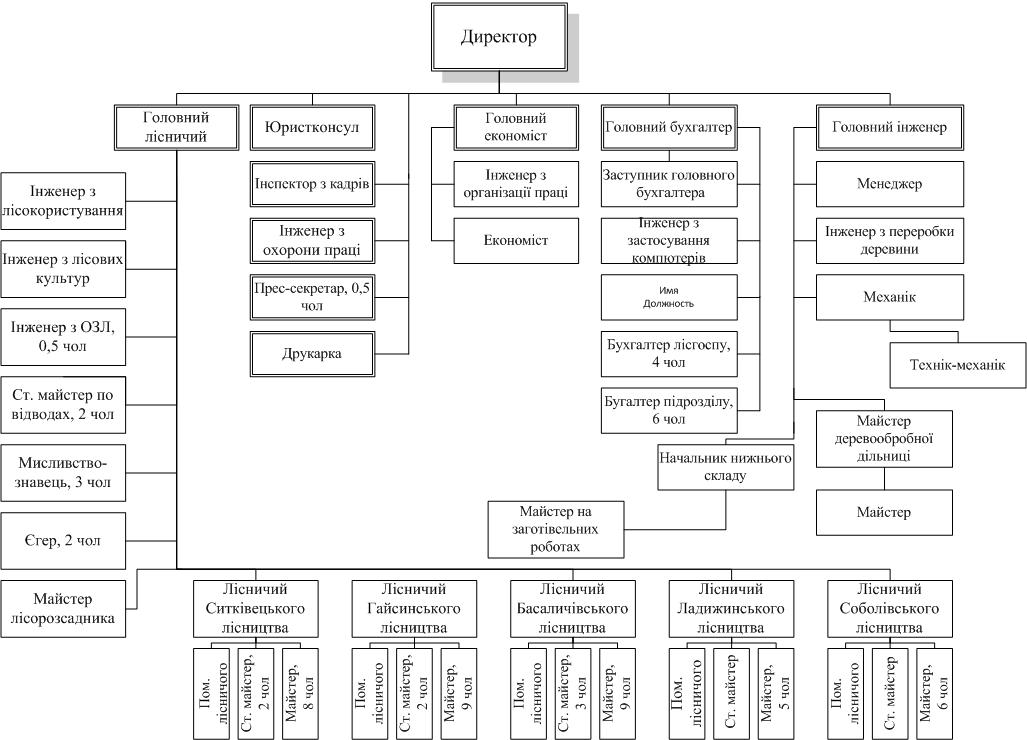 План управління підрядникамиПідрядниками управляють керівники підрозділів.Процедура спілкування та оскарженняВ лісгоспі розроблений механізм вирішення суперечок про права володіння,користування земельними і лісовими ресурсами, підготовлена  процедура розгляду скарг та виплати компенсацій місцевому населеннюІХ.  КОНСУЛЬТАЦІЇ З ГРОМАДСЬКІСТЮ	Згідно Принципу 4  підприємство постійно проводить консультації із місцевими органами влади, шкільними лісництвами, та користувачами мисливських угідь території розташування лісгоспу.	Лісгоспом проінформовано сільські та міські ради про проведення на їх території лісогосподарських заходів.Гайсинський район13010Ситківецьке лісництво2178Гайсинське лісництво3579Басаличівське лісництво6258Соболівське лісництво996Іллінецький район936Ситківецьке лісництво4Гайсинське лісництво932Тростянецький район859Ладижинське лісництво859м. Ладижин1581Ладижинське лісництво1581Немирівський район1343Ситківецьке лісництво1343Теплицький район1682Соболівське лісництво1682Разом19411Директор –  Лащенко Микола МиколайовичГоловний лісничий – Руденко Сергій ІвановичГоловний інженер – Щур Микола МиколайовичАдреса підприємства: 23700, м. Гайсин, вул. М.Кривоноса, 20, Гайсинського р-ну, Вінницької обл..E-mail     gslis@ukrpost.uaТел:  (043 34) 2-00-70. 2-00-75Факс: (043 34) 2-13-08Порода(скоро-чено)Площа вкритих лісовою рослинністю земель, гаЗагальний запас деревини, тис.м3Серед. запас деревини на вкритих лісовою рослинністю земель, м3Серед. запас стиглих і перестійних деревостанів на 1га  м3 Середня зміна запасу на  вкритих лісовою рослинністю земель,  м3Скр20,581183963734,6Сз9592493402602603,9Яле203,4374261842945Мде2,24802182802,8Дчр412,5870382113504,9Дз12884,332597282532813,8Гз1363,92905112132694Яз1926,25085172643123,9Клг27,32648974Клп10,717551641691,7Яв1,53002004,3Кля1,8101563,1Брс0,71001431431,6Взд1,52301531531,6Акб71,1117321651943,6Бп65,283461282243,8Влч43,8100302292934,4Лпш7,813961795Лпд67,6129791922503,5Тк2,66292422425,2Врб32642202204,4Бха1,26732171754,3Гхг3,1180581,5Гхз24702353004,4Гхм170701,7Гхч4,6183,91,8Бер0,51102202503,2Чрм1,18073732,5Всього18090,144932662482843,8Сільська радаДержавні актиКадастровий  номерПлоща,га Гайсинський район Гайсинський район 13077,8097Бондурівська                           ЯЯ№018176    03.07.2007р.0520880300:05:0010001 309,8869Бубнівська52734293 від  05.02.2016р0520880600:03:002:0045     8,5455Бубнівська52739743 від 05.02.2016р0520880600:07:002:0047    8,0000Бубнівська52738445 від 05.02.2016р0520880600:01:003:0125  21,1093Гайсинська  м/рЯЯ№018175    03.07.2007р.0520810100:17:0020004 342,2731Гранівська ЯЯ№018177   03.07.2007р.0520880900:01:0020002 251,1116Гранівська ЯЯ№018178     03.07.2007р.0520880900:01:0030004 65,7993ГранівськаЯЯ№018179     03.07.2007р.  0520880900:02:0010001 210,5212Губницька                             97177999 від 13.09.2017р0520881500:06:001:0002  413,456Губницька                             97171792 від  13.09.2017р0520881500:05:001:0005  411,544Губницька                              ЯЯ№019722    05.07.2011р.0520881500:05:001:0003 12,1528Губницька                             ЯЯ№019721   05.07.2011р.0520881500:05:001:0001136,6374Губницька52297035 від  29.01.2016р0520881500:01:007:0203      13,4531Губницька52298236 від 29.01.2016р0520881500:01:007:0204      8,8554Гунчанська52775011 від  08.02.2016р0520881800:01:004:0052      7,9112Гунчанська52776815 від 08.02.2016р0520881800:01:001:0169    6,1004Жерденівська ЯЯ№018180   03.07.2015р.0520881800:06:0010001 670,6271Жерденівська ЯЯ№018181    03.07.2007р.  0520882000:06:0040001 137,3037Жерденівська ЯЯ№018182    03.07.2007р.0520882000:06:0040002 41,6922Жерденівська ЯЯ№018183   03.07.2007р.  0520882000:09:0010002 273,723Жерденівська ЯЯ№018184      03.07.2007р  0520882000:09:0010003 218,008Жерденівська ЯЯ№018185     03.07.2007р.0520882000:09:0010004220,8521Жерденівська97166672 від 13.09.2017р0520882000:08:001:0004  1286,000Жерденівська26240783  від 01.09.2014р0520882000:01:001:0075 6,3674Жерденівська88487106 від  31.05.2017р0520882000:01:002:0065 10,0000Жерденівська97611977  від 18.09.2017р0520882000:02:003:0030    6,5747Зятківецька                                 ЯЯ№018186   03.07.2007р0520882200:07:0010001 65,7927Карбівська ЯЯ№018187   03.07.2007р  0520882400:05:0010001 438,4246Карбівська ЯЯ№018188    03.07.2007р.0520882400:09:0010001440,7761Карбівська25773176 від  19.08.2014р0520882400:02:003:0147 1,4192Карбівська25279854 від 07.08.2014р0520882400:02:003:0148 5,0808Карбівська88656574 від 01.06.2017р0520882400:01:002:0110   2,1939Карбівська88662948 від 01.06.2017р0520882400:02:002:0148    10,6000Кузьминец52776218  від 08.02.2016р0520883000:02:004:0105       20,2000Кунянська ЯЯ№018189    03.07.2007р.0520883600:03:0040009106,8413Кунянська ЯЯ№018190    03.07.2007р.0520883600:03:0040050 83,6953Кунянська ЯЯ№018191   03.07.2007р.0520883600:08:0010001 282,8466Кунянська ЯЯ№018192   03.07.2007р.  0520883600:08:0010002 37,7365Кунянська ЯЯ№018193   03.07.2007р.0520883600:09:0010001 256,5303Кунянська52774664 від 08.02.2016р0520883600:01:007:0127  12,2521Кунянська52775347 від 08.02.2016р0520883600:01:006:0068     2,5485Кунянська52775600 від 08.02.2016р0520883600:01:005:0125      5,9419Кущинецька ЯЯ№018194   03.07.2007р.0520883800:01:0050010 9,2905КущинецькаЯЯ№018195   03.07.2007р.  0520883800:01:005012539,6398Кущинецька ЯЯ№018196  03.07.2007р.0520883800:01:0070050 37,78Кущинецька88483267 від 31.05.2017р0520883800:01:002:0038     1,9788Лад.Хутірська ЯЯ№018197  03.07.2007р.0520884000:04:0010001 461,6152Лад.Хутірська ЯЯ№018198  03.07.2007р.  0520884000:05:0010001 375,1904Митківська52775920  від 08.02.2016р0520884800:02:002:0197      17,8000Митківська52302207 від 29.01.2016р0520884800:01:002:0123       8,2862Михайлівська ЯЯ№018205   03.07.2007р.0520884400:01:0030203 186,4999Михайлівська ЯЯ№018206   03.07.2007р.  0520884400:02:0010001 634,7196Михайлівська ЯЯ№018207   03.07.2007р.  0520884400:02:0020001 726,6625Михайлівська ЯЯ№018208   03.07.2007р.0520884400:02:0020002 41,7639МітлинецькаЯЯ№018199   03.07.2007р.0520884200:01:0020001 27,6966Мітлинецька ЯЯ№018200  03.07.2007р.0520884200:01:0020002 31,5214Мітлинецька ЯЯ№018201   03.07.2007р.  0520884200:01:0050005 112,2971Мітлинецька ЯЯ№018202    03.07.2007р.0520884200:01:0070002 230,4819Мітлинецька ЯЯ№018203   03.07.2007р.0520884200:02:0010002 146,484Мітлинецька ЯЯ№018204   03.07.2007р.0520884200:02:0050001 222,6513Мітлинецька97096550 від 13.09.2017р0520884200:02:001:0098  35,299Мітлинецька88648603 від  01.06.2017р0520884200:01:001:0159  4,5000Носовецька ЯЯ№018210   03.07.2007р.0520885200:06:0010001 36,8596Носовецька ЯЯ№018211   03.07.2007р.0520885200:06:0010002 311,654Носовецька ЯЯ№018216   03.07.2007р.0520885200:01:0050044 232,9782Семиріцька25482259  від 12.08.2014р0520885400:03:001:0066 0,70000Семиріцька25480802 від 12.08.2014р0520885400:03:001:0067 2,3000Семиріцька52305750 від 29.01.2016р0520885400:03:001:0069        9,2028Семиріцька52303201 від 29.01.2016р0520885400:03:001:0064       9,9242Семиріцька53709478 від  22.02.2016р0520885400:03:001:0068      1,8287Степашська97116303 від 13.09.2017р0520885600:04:001:0004  895,000Харпацька ЯЯ№018212   03.07.2007р.0520885800:01:0030053 398,0615Харпацька ЯЯ№018213   03.07.2007р.  0520885800:02:0010089 76,2429Семиріцька53710844 від 22.02.2016р0520885400:03:001:0070     2,7733Ярмолинецька ЯЯ№018214   03.07.2007р.0520887600:01:0020001 492,1225Ярмолинецька ЯЯ№018215   03.07.2007р  0520887600:05:0010001 378,7653Ярмолинецька88100332  від 26.05.2017р0520887600:05:002:0322   5,8534Тростянецький район Тростянецький район 856,055Оляницька 31257565 від 18.12.2014р0524184600:01:006:0005      259,0841Оляницька 48124045 від  21.11.2015р0524184600:01:006:004      38,2402Оляницька 48124177 від 21.11.2015р0524184600:01:006:0003      24,1644Оляницька 50923147  від 25.12.2015р0524184600:01:005:0001        230,4045Оляницька 135122473 від 21.08.18 р0524184600:01:003:00646,0000Четвертинівська51592010  від 13.01.2016р0524187600:01:002:0001        285,0000Четвертинівська52356955 від  01.02.2016р0524187600:01:001:0099     13,1618Немирівський район Немирівський район 1334,7484Ометинецька35549678 від 27.03.2015р0523086200:05:001:0003       326,0000Ометинецька52687000 від  05.02.2016р0523086200:01:001:0729     7,2619Ометинецька52683858 від  05.02.2016р0523086200:01:001:0733  8,0000Ометинецька52301206 від 29.01.2016р0523086200:02:001:0503   9,0000Мельниківська52583070 від 03.02.2016р0523085600:01:001:0551        148,4776Мельниківська52688510 від  05.02.2016р0523085600:01:001:0526  6,5897Мельниківська52698752 від  05.02.2016р0523085600:01:001:0548   5,9569Мельниківська5270131318 від 05.02.2016р0523086200:05:001:0001  0,4379Юрковецька35840780 від 02.04.2015р 0523089200:02:001:0296        199,4087Юрковецька35859293 від 02.04.2015р0523089200:02:001:0295         180,5709Джуринецька52699963 від  05.02.2016р0523083200:01:001:0327    2,4234Джуринецька52583700 від 03.02.2016р0523085600:01:001:0552       305,5224Джуринецька52583388 від 03.02.2016р0523089200:02:001:0295      127,5224Джуринецька52685199  від 05.02.2016р0523083200:01:001:0324     7,5766Іллінецький район Іллінецький район 215,1476Китайгород53215840 від 15.02.2016р 0521283200:02:000:0162      5,0000Китайгород123604493 від 11.05.2018 р0521283200:02:000:0186206,0000Криштопів53217226  від 15.02.2016р0521284000:02:000:0625      4,1476Теплицький район1679,6646Брідоцька90995524 від  03.07.2017р0523780800:02:002:0005  64,0153Брідоцька90990675 від 03.07.2017р0523780800:02:002:0004  208,6622Брідоцька85247337  від 18.04.2017р0523780800:02:001:0378     13,1768Брідоцька85240896 від 18.04.2017р0523780800:01:000:0382   3,3680Завадівська52730142 від 05.02.2016р 0523781800:01:000:0454    7,3790Залузька91004341 від 03.07.2017р0523782000:01:001:0002  244,000Петрашівська91003290 від  03.07.2017р0523785000:02:001:0002    263,000Петрашівська52725879  від 05.02.2016р0523785000:02:002:0490    4,7855Побірська90983916 від 03.07.2017р0523785400:02:001:0002  218,3242Соболівська52713733 від 05.02.2016р0523786400:01:000:0363    4,5000Метанівська90999734 від 03.07.2017р0523784200:02:002:0002  617,411Метанівська91001290  від 03.07.2017р0523784200:02:002:0003  4,9477Метанівська90987800 від 03.07.2017р0523784200:02:001:0456   1,3949Метанівська26611508 від 10.09.2014р0523784200:02:001:0446  21,7000Метанівська26610242  від 10.09.2014р0523784200:02:001:0445 3,0000Ладижинська міська рада1561,2407Ладижинська м/р94984965 від  18.08.2017р0510600000:04:002:0234 366,1472Ладижинська м/р94994916 від 18.08.2017р0510600000:04:001:0103 344,1183Ладижинська м/р94991395 від  18.08.2017р0510600000:05:001:0059 120,4596Ладижинська м/р94998102 від 18.08.2017р0510600000:06:001:0098 260,329Ладижинська м/р95002593 від 18.08.2017р0510600000:03:002:0138 395,6892Ладижинська м/р95006246 від 18.08.2017р0510600000:06:001:0097 74,4974Всього18724,666№ ппОперація технологічного процесуОд.виміруОбсягробітКороткий опис  головних видів можливого впливу123451. Заготівля деревини1. Заготівля деревини1. Заготівля деревини1. Заготівля деревини1. Заготівля деревини1.1Валка1.Суцільна рубка головного користування (РГК) і суцільна санітарна рубка.2.Вибіркові рубки (рубки формування та оздоровлення лісів за винятком освітлень і прочищень)гатис.м3гатис.м312937,4117118,5Забруднення атмосферного повітря від роботи бензопилЗабруднення землі та  поверхневих і підземних вод паливно-мастильними матеріалами (ПММ).Пошкодження  живого покриву, підліску, підросту і молодняку.Обдирання і облом залишених, ростучих дерев.Зміна  ареалу тварин та рослин1.2Трелювання деревини(на всіх видах рубок за винятком освітлень і прочищень)гатис.м3130051,2Забруднення повітря від роботи тракторів.Пошкодження русел і берегів водотоків.Забруднення землі та поверхневих і підземних вод паливно-мастильними матеріалами (ПММ).Пошкодження  живого покриву, підліску, підросту і молодняку.Обдирання і облом залишених, ростучих дерев.Зміна ареалу тварин та рослин.2. Перевезення лісової продукції2. Перевезення лісової продукції2. Перевезення лісової продукції2. Перевезення лісової продукції2. Перевезення лісової продукції2.1Загрузка і вивезення лісової продукціїтис.м351,2Забруднення атмосферного повітря від роботи автомобілівПошкодження русел і берегів водотоків.Забруднення землі та поверхневих і підземних вод паливно-мастильними матеріалами (ПММ).Пошкодження  живого покриву, підліску, підросту, молодняку.Обдирання  ростучих дерев.Ущільнення землі.3. Ремонт доріг.3. Ремонт доріг.3. Ремонт доріг.3. Ремонт доріг.3. Ремонт доріг.3.1Ремонт дорігкм80Забруднення атмосферного повітря від роботи техніки.Забруднення землі та поверхневих і підземних вод паливно-мастильними матеріалами (ПММ).Зміна природних форм рельєфу.Зміна гідрологічного режиму землі.Зміна ареалу тварин і рослин.4. Лісовідновні і лісогосподарські заходи4. Лісовідновні і лісогосподарські заходи4. Лісовідновні і лісогосподарські заходи4. Лісовідновні і лісогосподарські заходи4. Лісовідновні і лісогосподарські заходи4.11.Підготовка землі під лісові культури та їх створення2.Сприяння природному поновленнюгага11015Забруднення атмосферного повітря від роботи трактораЗабруднення землі та поверхневих і підземних вод паливно-мастильними матеріалами (ПММ).Зміна мікрорельєфу і гідрологічного режиму землі.4.2Рубки догляду в молодняках(освітлення і прочищення)гатис.м33751,6Забруднення атмосферного повітря від роботи бензопили чи кущоріза.Забруднення землі та поверхневих і підземних вод паливно-мастильними матеріалами (ПММ).Зміна природної структури  і породного складу лісів.Зниження рівня біологічного різноманіття.Зміна кормової бази тварин.4.3Створення мінералізованих смуг та догляд за нимикм75Забруднення атмосферного повітря від роботи технікиЗабруднення землі та  поверхневих і підземних вод паливно-мастильними матеріалами (ПММ).Зміна мікрорельєфу і гідрологічного режиму землі.Пошкодження  живого покриву, дерев і кущів.Назва річки Куди впадає рікаЗагальна протяжність, км; площа водоймищ, гаШирина лісових смуг вздовж берегів річок, навколо озер, водоймищ, мШирина лісових смуг вздовж берегів річок, навколо озер, водоймищ, мНазва річки Куди впадає рікаЗагальна протяжність, км; площа водоймищ, гаЗгідно нормативівфактична12345р. Південний Буг (Ладижинське вод-ще)Чорне море31710001300р. Сібр. Південний Буг 1151000-р. Удичр. Південний Буг 56300-р. Кропив’янкар. Південний Буг 25150-р. Кібличр. Сіб60300-р. Сорокар. Сіб36150-ВидБіотопОлень благороднийШироколистяні ліси з полянами і галявинами з добрим поновленням підросту і підліску з листяних порід, хорошим травостоєм.КозуляШироколистяні ліси з полянами, галявинами з добрим поновленням, травостій з різних трав. Поблизу лісових масивів наявність посівів озимини.КабанРізноманітні лісові угіддя, заболочені ділянки до очеретяних заростей. Обов'язкова наявність води. Зарослі молодняків, чагарників, високих трав'яних рослин. Поблизу посівів кукурудзи та соняшника.ЗаєцьВідкритті угіддя (польові),  балки, зарослі чагарникові, дрібноконтурні ділянки лісу, смуги лісу завширшки до  вздовж узлісь.БілкаНайрізноманітніші типи лісу, крім молодих насаджень.Тхір лісовийОхоче поселяється на старих вирубках, галявинах, зарослими бур'яном і чагарником, заплавах річок, озер, боліт з заростями. Його можна зустріти в садах і селах.Куниця лісоваВ  старих високостовбурних насадженнях, перевагу надає мішаним де є дуплисті та суховершинні дерева.ЛисицяНа всій територіїНазва об’єктуПлоща, гаДата створенняМісце знаходження район, держлісгосп, лісництво, кварталКоротка характеристикаЛісові підприємства у віданні яких знаходиться об’єктРішення директивних органів про створення об’єктуЗаказники загальнодержавного значенняЗаказники загальнодержавного значенняЗаказники загальнодержавного значенняЗаказники загальнодержавного значенняЗаказники загальнодержавного значенняЗаказники загальнодержавного значенняЗаказники загальнодержавного значенняЗаказник загальнодержавного значення «Коростовецький»37021.08. 2002Гайсинський, Басаличівське .108-113Ділянка рідкісного ландшафту з мальовничою долиною р. Південний Буг. Збереження високопродуктивних соснових та дубових насаджень віком 90-100 роківДП «Гайсинський лісгосп»Указ Презедента України від 21.08.2002 р № 167/2002Пам’ятки природи місцевого значенняПам’ятки природи місцевого значенняПам’ятки природи місцевого значенняПам’ятки природи місцевого значенняПам’ятки природи місцевого значенняПам’ятки природи місцевого значенняПам’ятки природи місцевого значенняБотанічна пам’ятка природи«Басаличівська дубина»5,328.10. 1974Гайсинський,Басаличівське,Кв. 87 вид. 18Збереження високопродуктивного лісонасадження дуба звичайного віком 87 років ДП «Гайсинський лісгосп»Постанова ради Міністрів УРСР від 28.10.74 р № 500Ботанічна пам’ятка природи«Гайсинська горішина»1,028.10. 1974Гайсинський,Гайсинське,Кв. 23 вид. 6Збереження штучного насадження горіха грецького та маньчжурськогоДП «Гайсинський лісгосп»Постанова ради Міністрів УРСР від 28.10.74 р № 500Ботанічна пам’ятка природи«Продуктивна дубина»1,928.02.1972Гайсинський,Гайсинське,Кв. 52 вид. 10Збереження продуктивної грабової діброви  штучного походження віком 107 роківДП «Гайсинський лісгосп»Постанова ради Міністрів УРСР від 28.10.74 р № 500Ботанічна пам’ятка природи«Еталонна діброва»3,328.02.1972Гайсинський,Гайсинське,Кв. 70 вид. 10Збереження високопродуктивного еталонного насадження дуба звичайного віком 107 роківДП «Гайсинський лісгосп»Постанова ради Міністрів УРСР від 28.10.74 р № 500Ботанічна пам’ятка природи«Гайсинська діброва»8,829.08.1984Гайсинський,Гайсинське,Кв. 70 вид. 6, Кв. 71 вид. 14,Високопродуктивне еталонне дубово-ясеневе насадження віком 106-110 роківДП «Гайсинський лісгосп»Рішенн облвиконкому від 29.08.84 р. № 371Ботанічна пам’ятка природи«Ситківецькі буки»0,729.08.1984Гайсинський,Ситківецьке,Кв. 40 вид. 16, Ділянка грабової діброви з участю цінної деревної породи бука європейськогоДП «Гайсинський лісгосп»Рішенн облвиконкому від 29.08.84 р. № 371Ботанічна пам’ятка природи«Горіхи-екзоти»0,429.08.1984Гайсинський,Ситківецьке,Кв. 40 вид. 17, Ділянка цінного насадження горіха чорного штучного походженняДП «Гайсинський лісгосп»Рішенн облвиконкому від 29.08.84 р. № 371Заповідні урочищаЗаповідні урочищаЗаповідні урочищаЗаповідні урочищаЗаповідні урочищаЗаповідні урочищаЗаповідні урочища«Басаличівське»31,729.08.1984Гайсинський,Басаличівське,Кв. 61 вид. 1,2,Збереження цінного еталонного висопродуктивного дубово-ясеневогонасадження віком понад 110 роківРішенн облвиконкому від 29.08.84 р. № 371«Ситківецьке»7,718.08.1983Немирівський,Ситківецьке,Кв. 52 вид. 2,3,Лісова ділянка з штучним насадженням дуба звичайного віком 107 роківРішенн облвиконкому від 18.085.83 р. № 384«Ладижинська діброва»62,018.08.1983Тростянецький,Ладижинське,Кв. 39 вид. 3, Кв. 40 вид. 1,Ділянка висопродуктивних еталонних насаджень віком понад 100роківРішенн облвиконкому від 18.085.83 р. № 384«Ладижинські ясени»3218.08.1983Тростянецький,Ладижинське,Кв. 34 вид. 1,2 Ділянка висопродуктивного еталонного дубово-ясеневого насадження віком понад 100 роківРішенн облвиконкому від 18.085.83 р. № 384№ппТипи лісів високої природоохоронної цінності (ЛВПЦ)Площа, га Режим лісокористування1ЛВПЦ 1. Місця концентрації біорізноманіття значимі на регіональному  рівні.990,6Обмежений режим лісокористування1.1ЛВПЦ 1.1.  Особливо охоронні природні території – ООПТ ( пам’ятки природи і заказники,)513,4РГК заборонено1.2ЛВПЦ 1.2. Рідкісні, зникаючі  та ендемічні види 285,6РГК заборонено1.3ЛВПЦ 1.3. Ключові сезонні місця знаходження тварин 191,6з 01.04 по 15.06. роботи не  проводяться2ЛВПЦ 2.  Лісові ландшафти значимі на державному рівні Лісовпорядкуванням  не встановленоЛісовпорядкуванням  не встановлено3ЛВПЦ 3.  Лісові території, що містять рідкісні екосистеми66РГК заборонено4ЛВПЦ 4.  Лісові території, що виконують особливо захисні функції.843,4РГК заборонено4.1ЛВПЦ 4.1.  Ліси, які мають особливо водоохоронне значення809,9РГК заборонено4.2ЛВПЦ 4.2.  Ліси, що є ключовими для запобігання ерозії33,55ЛВПЦ 5. Лісові території, необхідні для забезпечення основних потреб місцевих громад 200,1Обмежений, сезонний режим лісокорстування6ЛВПЦ 6.  Лісові території, з якими пов’язані екологічні, культурні, історичні, релігійні та економічні цінності та асоціації.11,3РГК забороненоРазом:Разом:2111,4ПородаУсього вкритих, гаРозподіл вкритих . . ., включених в розрахунок по групах віку, гаРозподіл вкритих . . ., включених в розрахунок по групах віку, гаРозподіл вкритих . . ., включених в розрахунок по групах віку, гаРозподіл вкритих . . ., включених в розрахунок по групах віку, гаРозподіл вкритих . . ., включених в розрахунок по групах віку, гаРозподіл вкритих . . ., включених в розрахунок по групах віку, гаРозподіл вкритих . . ., включених в розрахунок по групах віку, гаЗапас стиглих і перестійних  тис.м3Серед. запас експл. Фонду на 1га/м3Загаль-на серед. зміна запасу тис.м3Площа насадж. через 10 років, гаПлоща насадж. через 10 років, гаПородаУсього вкритих, гаМолоднякиСереднь-овіковіСереднь-овіковіПристигаючіПристигаючіПристигаючіСтиглі і перестійніЗапас стиглих і перестійних  тис.м3Серед. запас експл. Фонду на 1га/м3Загаль-на серед. зміна запасу тис.м3Присти-гаючихСтиглих і перестійнихПородаУсього вкритих, гаМолоднякиУсьогов т.ч. включ в розра-хунок     Усьогов т.ч. остан-нього класуІз них остан нього п’ятиріччяСтиглі і перестійніЗапас стиглих і перестійних  тис.м3Серед. запас експл. Фонду на 1га/м3Загаль-на серед. зміна запасу тис.м3Присти-гаючихСтиглих і перестійнихРазом:15521,92360,38673,33816,22701,8916,5495,81786,5514,39194761,413831,11338В т.ч. Сосна678,1153,2235,1104,6178,225,723,7111,628,772582,68215,974,3Ялина170,111,595,82039,337,528,823,56,892930,8621,833Дуб11779,51789,57352,62967,61992,5538,8286,8644,9183,2928446,142692,1494,7Ясен1671,9345389,9327,3338,5161,2113,6598,5186,793126,72504,6450,7Граб115041,2558389,4150,4150,442,9400,4106,692664,77389,4274,8Береза64,81740,36,62,92,94,61,032240,246,67,5Вільха7,52,91,60,730,933100,0,30,73ЛісництвоКвВидПлоща, гаВид рубкиГоловна породаКатегорія лісів Ситківецьке3163,1ДубРГКексплуатаційніСитківецьке7152,8ГрабРГКексплуатаційніСитківецьке11110,9ДубРГКексплуатаційніСитківецьке1383,2ГрабРГКексплуатаційніСитківецьке46241,5ГрабРГКрекреаційніСитківецьке48101,1ГрабРГКзахисніСитківецьке55134,4ЯсенРГКексплуатаційніСитківецьке67103,3ГрабРГКексплуатаційніСитківецьке70162ДубРГКексплуатаційніСитківецьке70182,7ДубРГКексплуатаційніСитківецьке7792,7ДубРГКексплуатаційніСитківецьке77211,1ДубРГКексплуатаційніРазом28,8Гайсинське510,7СоснаРГКексплуатаційніГайсинське694ДубРГКексплуатаційніГайсинське1171,2СоснаРГКексплуатаційніГайсинське1554,3ГрабРГКексплуатаційніГайсинське2114,11,1ДубРГКексплуатаційніГайсинське5032,8ДубРГКексплуатаційніГайсинське5363,1ДубРГКексплуатаційніГайсинське53263,7ДубРГКексплуатаційніГайсинське543,10,7ДубРГКексплуатаційніГайсинське6360,7ДубРГКексплуатаційніГайсинське68122,4ЯсенРГКзахисніГайсинське71124,2ДубРГКексплуатаційніГайсинське76143,4ДубРГКексплуатаційніГайсинське8020,6ДубРГКексплуатаційніРазом32,9Басаличівське970,7ДубРГКексплуатаційніБасаличівське30100,7ДубРГКексплуатаційніБасаличівське4081ДубРГКексплуатаційніБасаличівське607,11,6СоснаРГКрекреаційніБасаличівське6370,5ДубРГКексплуатаційніБасаличівське75162,2ГрабРГКексплуатаційніБасаличівське7692,8ЯсенРГКексплуатаційніБасаличівське79203,4ЯсенРГКексплуатаційніБасаличівське8334,5ГрабРГКексплуатаційніБасаличівське87154,1ЯсенРГКексплуатаційніБасаличівське8912ДубРГКексплуатаційніБасаличівське9140,5СоснаРГКексплуатаційніБасаличівське9562,6Дуб РГКзахисніБасаличівське96242,7ГрабРГКзахисніРазом29,3Ладижинське1662,6ГрабРГКрекреаційніЛадижинське1791,5ЯсенРГКрекреаційніЛадижинське265,11,9ЯсенРГКрекреаційніЛадижинське3514,6ЯсенРГКексплуатаційніЛадижинське4122,3ЯсенРГКзахисніЛадижинське48133,1ДубРГКексплуатаційніЛадижинське5161,3ДубРГКексплуатаційніРазом17,3Соболівське132ДубРГКексплуатаційніСоболівське194,2ЯсенРГКексплуатаційніСоболівське12121,1ДубРГКексплуатаційніСоболівське2311,6СоснаРГКзахисніСоболівське2613.10,7Дуб н.РГКзахисніСоболівське4232,4ДубРГКексплуатаційніСоболівське4250,1ДубРГКексплуатаційніСоболівське6584,5Дуб н.РГКексплуатаційніСоболівське6824,1Дуб н.РГКексплуатаційніРазом20,7Всього129